{{deal_name}}{{deal_date}}{{deal_number}}{{deal_revenue}}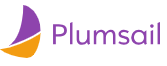 